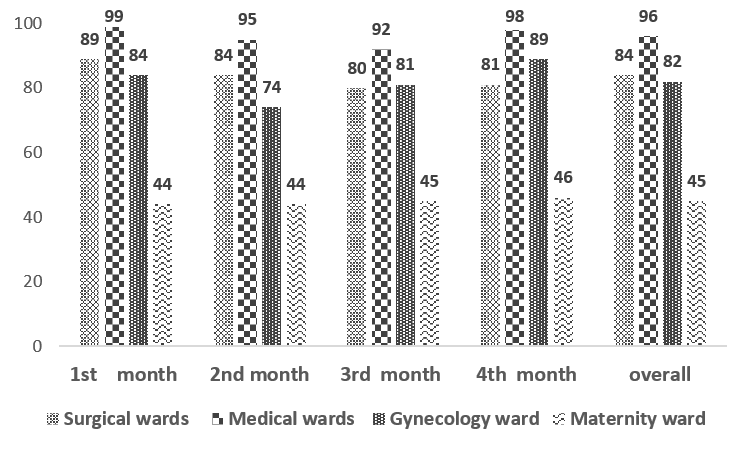 Supplementary material 2. The percentage of staff nurses’ compliance with the rounding schedule by units of admission.The percentage was calculated by Number of visits completed  divided by the number of visits  expected according to schedule